※太枠内に記入してください。　ご記入いただいた個人情報は、本事業に係る連絡のために利用し、その他の目的での利用及び提供は一切いたしません。収集した個人情報については、厳重に管理し、漏洩、不正流用、改ざん等の防止に適切な対策を講じます。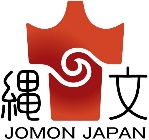 縄文あおもりカレンダー原画募集　【応募用紙】作 品 名作 品 名ふりがなふりがな氏　　名氏　　名性　　別性　　別男　　・　　女年　齢歳　（　　　学年）　歳　（　　　学年）　学 校 名学 校 名連 絡 先連 絡 先　　自　宅　　・　　在学校　　　自　宅　　・　　在学校　※どちらかを○で囲んでください。※どちらかを○で囲んでください。住 　所〒　　　　　－〒　　　　　－〒　　　　　－〒　　　　　－住 　所住 　所電話番号　　　　　　（　　　　　　）　　　　　　（　　　　　　）　　　　　　（　　　　　　）　　　　　　（　　　　　　）担当者名※学校単位で応募の場合は担当者（担任等）名を記入してください。※学校単位で応募の場合は担当者（担任等）名を記入してください。※学校単位で応募の場合は担当者（担任等）名を記入してください。※学校単位で応募の場合は担当者（担任等）名を記入してください。担当者名応募作品の返却希望応募作品の返却希望有　　・　　無有　　・　　無有　　・　　無有　　・　　無【この作品で伝えたいことを記入してください。】　　※採用作品について、原画解説としてカレンダーへ掲載する場合があります。【この作品で伝えたいことを記入してください。】　　※採用作品について、原画解説としてカレンダーへ掲載する場合があります。【この作品で伝えたいことを記入してください。】　　※採用作品について、原画解説としてカレンダーへ掲載する場合があります。【この作品で伝えたいことを記入してください。】　　※採用作品について、原画解説としてカレンダーへ掲載する場合があります。【この作品で伝えたいことを記入してください。】　　※採用作品について、原画解説としてカレンダーへ掲載する場合があります。【この作品で伝えたいことを記入してください。】　　※採用作品について、原画解説としてカレンダーへ掲載する場合があります。※応募のきっかけとなった媒体をお知らせください※　□ チラシ（ 学校 ・ 遺跡／見学施設 ・ イベント ・ その他（　　　　 　　　　　　　  　））　　 ※チラシの入手先を○で囲んでください。　□ ホームページ　　　　　　□ 新聞　　　　　　　□ テレビ　　　　　　□ 口コミ　□ その他（　　　　　　　　　　　             　　　　　　　　　　　　　　　　　　　　）※応募のきっかけとなった媒体をお知らせください※　□ チラシ（ 学校 ・ 遺跡／見学施設 ・ イベント ・ その他（　　　　 　　　　　　　  　））　　 ※チラシの入手先を○で囲んでください。　□ ホームページ　　　　　　□ 新聞　　　　　　　□ テレビ　　　　　　□ 口コミ　□ その他（　　　　　　　　　　　             　　　　　　　　　　　　　　　　　　　　）※応募のきっかけとなった媒体をお知らせください※　□ チラシ（ 学校 ・ 遺跡／見学施設 ・ イベント ・ その他（　　　　 　　　　　　　  　））　　 ※チラシの入手先を○で囲んでください。　□ ホームページ　　　　　　□ 新聞　　　　　　　□ テレビ　　　　　　□ 口コミ　□ その他（　　　　　　　　　　　             　　　　　　　　　　　　　　　　　　　　）※応募のきっかけとなった媒体をお知らせください※　□ チラシ（ 学校 ・ 遺跡／見学施設 ・ イベント ・ その他（　　　　 　　　　　　　  　））　　 ※チラシの入手先を○で囲んでください。　□ ホームページ　　　　　　□ 新聞　　　　　　　□ テレビ　　　　　　□ 口コミ　□ その他（　　　　　　　　　　　             　　　　　　　　　　　　　　　　　　　　）※応募のきっかけとなった媒体をお知らせください※　□ チラシ（ 学校 ・ 遺跡／見学施設 ・ イベント ・ その他（　　　　 　　　　　　　  　））　　 ※チラシの入手先を○で囲んでください。　□ ホームページ　　　　　　□ 新聞　　　　　　　□ テレビ　　　　　　□ 口コミ　□ その他（　　　　　　　　　　　             　　　　　　　　　　　　　　　　　　　　）※応募のきっかけとなった媒体をお知らせください※　□ チラシ（ 学校 ・ 遺跡／見学施設 ・ イベント ・ その他（　　　　 　　　　　　　  　））　　 ※チラシの入手先を○で囲んでください。　□ ホームページ　　　　　　□ 新聞　　　　　　　□ テレビ　　　　　　□ 口コミ　□ その他（　　　　　　　　　　　             　　　　　　　　　　　　　　　　　　　　）事務処理欄※記入不要受付日受付番号整理番号